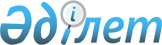 О внесении дополнений в приказ Министра внутренних дел Республики Казахстан от 8 января 2015 года № 5 "Об утверждении квалификационных требований и перечня документов, подтверждающих соответствие им, для деятельности по разработке, производству, ремонту, торговле, коллекционированию, экспонированию гражданского и служебного оружия и патронов к нему"Приказ Министра внутренних дел Республики Казахстан от 25 октября 2016 года № 1005. Зарегистрирован в Министерстве юстиции Республики Казахстан 14 декабря 2016 года № 14522.
      В соответствии с подпунктом 1-1) пункта 1 статьи 12 Закона Республики Казахстан от 16 мая 2014 года "О разрешениях и уведомлениях", ПРИКАЗЫВАЮ:
      1. Внести в приказ Министра внутренних дел Республики Казахстан от 8 января 2015 года № 5 "Об утверждении квалификационных требований и перечня документов, подтверждающих соответствие им, для деятельности по разработке, производству, ремонту, торговле, коллекционированию, экспонированию гражданского и служебного оружия и патронов к нему" (зарегистрированный в Реестре государственной регистрации нормативных правовых актов за № 10352, опубликованный в "Казахстанской правде" от 30 июля 2015 года № 143 (28019) следующие дополнения:
      квалификационные требования и перечень документов, подтверждающих соответствие им, для осуществления деятельности по разработке, производству, ремонту, торговле, коллекционированию, экспонированию гражданского и служебного оружия и патронов к нему, утвержденные указанным приказом:
      дополнить строкой порядкового номера 11-1 следующего содержания:
      "
                                                                         ".
      2. Комитету административной полиции Министерства внутренних дел Республики Казахстан (Лепеха И.В.) обеспечить:
      1) государственную регистрацию настоящего приказа в Министерстве юстиции Республики Казахстан;
      2) в течение десяти календарных дней после государственной регистрации настоящего приказа в Министерстве юстиции Республики Казахстан направление его копии на официальное опубликование в периодические печатные издания и информационно-правовую систему "Әділет";
      3) в течение десяти календарных дней со дня государственной регистрации настоящего приказа в Министерстве юстиции Республики Казахстан направление его копии в печатном и электронном виде в одном экземпляре на государственном и русском языках в Республиканское государственное предприятие на праве хозяйственного ведения "Республиканской центр правовой информации" Министерства юстиции Республики Казахстан для размещения в Эталонном контрольном банке нормативных правовых актов Республики Казахстан;
      4) в течение десяти календарных дней после государственной регистрации настоящего приказа в Министерстве юстиции Республики Казахстан его размещение на официальном интернет-ресурсе Министерства внутренних дел Республики Казахстан и интранет-портале государственных органов;
      5) в течение десяти календарных дней после государственной регистрации настоящего приказа в Министерстве юстиции Республики Казахстан представление в Юридический департамент Министерства внутренних дел Республики Казахстан сведений об исполнении мероприятий, предусмотренных подпунктами 2), 3) и 4) настоящего приказа.
      3. Начальникам департаментов внутренних дел областей, городов Астаны и Алматы организовать изучение настоящего приказа сотрудниками соответствующих служб и обеспечить его неукоснительное исполнение.
      4. Контроль за исполнением настоящего приказа возложить на заместителя министра внутренних дел генерал-майора полиции Тургумбаева Е.З.
      5. Настоящий приказ вводится в действие по истечении двадцати одного календарного дня после дня его первого официального опубликования.
      "СОГЛАСОВАН"   
      Министр информации и коммуникаций   
      Республики Казахстан   
      _________________ Д. Абаев   
      10 ноября 2016 года
      "СОГЛАСОВАН"   
      Министр национальной экономики   
      Республики Казахстан   
      _______________ К. Бишимбаев   
      23 ноября 2016 года
					© 2012. РГП на ПХВ «Институт законодательства и правовой информации Республики Казахстан» Министерства юстиции Республики Казахстан
				
11-1.
Частной охранной организации, использующей в своей деятельности служебное огнестрельное оружие и располагающей мобильными группами (группами оперативного реагирования), предусматривающий выезд на срабатывание сигнализации не менее двух таких групп
Договор на оказание охранных услуг
У частной охранной организации должна быть государственная лицензия на право занятия охранной деятельностью
";
дополнить строкой порядкового номера 19-1 следующего содержания:
"
";
дополнить строкой порядкового номера 19-1 следующего содержания:
"
";
дополнить строкой порядкового номера 19-1 следующего содержания:
"
";
дополнить строкой порядкового номера 19-1 следующего содержания:
"
19-1
Частной охранной организации, использующей в своей деятельности служебное огнестрельное оружие и располагающей мобильными группами (группами оперативного реагирования), предусматривающий выезд на срабатывание сигнализации не менее двух таких групп
Договор на оказание охранных услуг
У частной охранной организации должна быть государственная лицензия на право занятия охранной деятельностью
";
дополнить строкой порядкового номера 25-1 следующего содержания:
"
";
дополнить строкой порядкового номера 25-1 следующего содержания:
"
";
дополнить строкой порядкового номера 25-1 следующего содержания:
"
";
дополнить строкой порядкового номера 25-1 следующего содержания:
"
25-1
Частной охранной организации, использующей в своей деятельности служебное огнестрельное оружие и располагающей мобильными группами (группами оперативного реагирования), предусматривающий выезд на срабатывание сигнализации не менее двух таких групп
Договор на оказание охранных услуг
У частной охранной организации должна быть государственная лицензия на право занятия охранной деятельностью
";
дополнить строкой порядкового номера 28-1 следующего содержания:
"
";
дополнить строкой порядкового номера 28-1 следующего содержания:
"
";
дополнить строкой порядкового номера 28-1 следующего содержания:
"
";
дополнить строкой порядкового номера 28-1 следующего содержания:
"
28-1
Частной охранной организации, использующей в своей деятельности служебное огнестрельное оружие и располагающей мобильными группами (группами оперативного реагирования), предусматривающий выезд на срабатывание сигнализации не менее двух таких групп
Договор на оказание охранных услуг
У частной охранной организации должна быть государственная лицензия на право занятия охранной деятельностью
Министр внутренних дел
Республики Казахстан
К. Касымов